Dibujo Técnico 3º AñoTema: Representación de CírculosProfesor: Verdún Ángel AlcidesSISTEMAS DE REPRESENTACIÓNLos círculos en la perspectiva isométrica se transforman en elipses, pero al resultar un tanto complicado trazarlas, se sustituyen por óvalos, que son más fáciles de representar y suponen una buena aproximación del círculo. Estos óvalos se forman con cuatro arcos de circunferencia, que se trazan fácilmente con el compás.Para calcular los puntos sobre los que pincharemos el compás, hay que dibujar previamente un cuadrado cuyo lado sea igual al diámetro del círculo y trazar en él a continuación las diagonales, cuyo punto de corte será el centro, tanto del cuadrado como del círculo.  Por el centro así obtenido se trazan líneas paralelas a los lados del cuadrado, cortando a este en cuatro puntos: A, B, C y D.Los extremos de la diagonal más corta son los dos primeros centros que buscamos.  Los otros dos serán los puntos de corte de las líneas, que, partiendo de los extremos de dicha diagonal, van a parar a los puntos A, B, C y D. Con centro en los puntos 1, 2, 3 y 4 y radios respectivos los segmentos 1C, 2D, 3A y 4B, se trazan los cuatro arcos de circunferencia.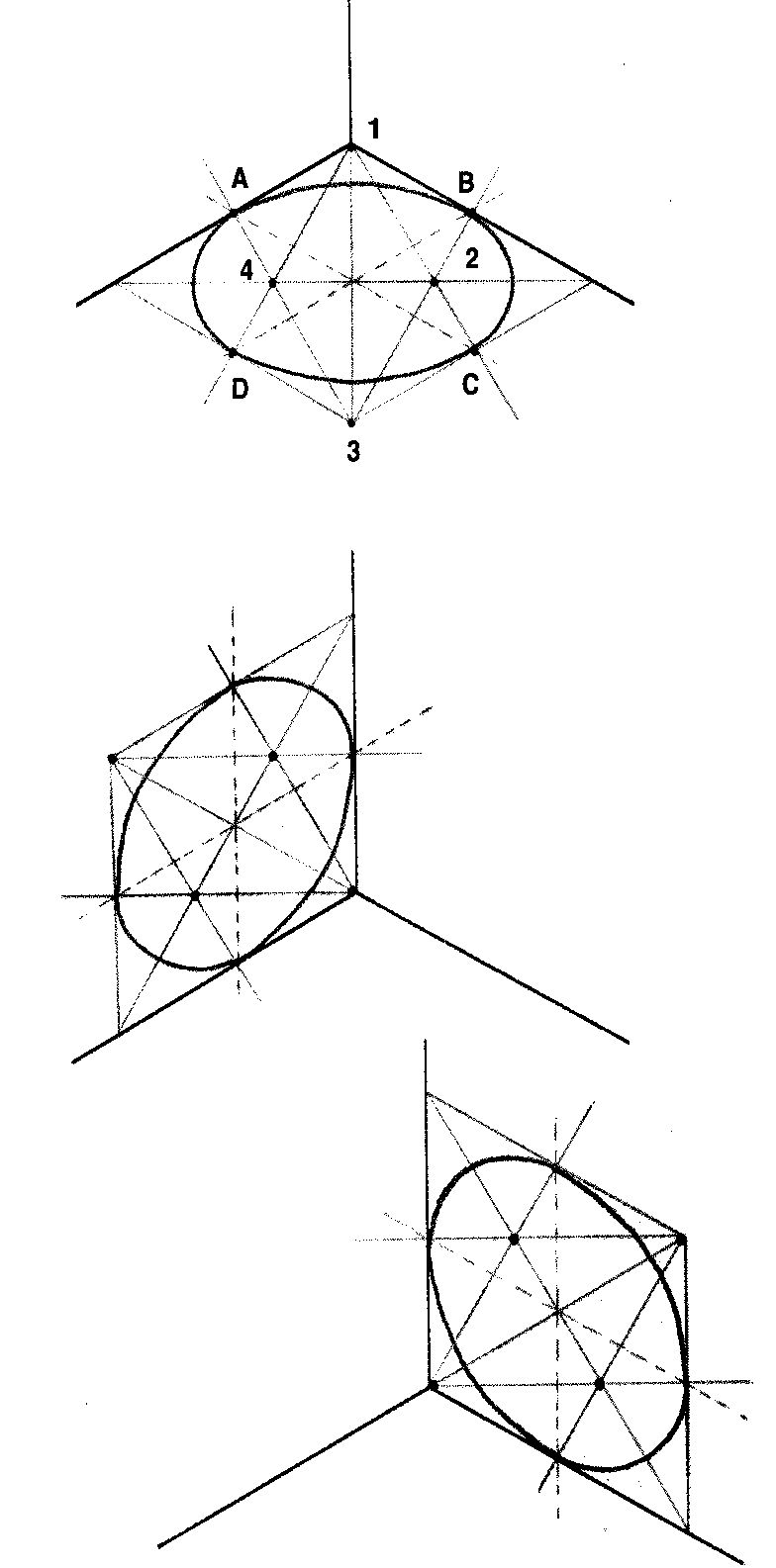                                            PLANTA                                         PERFIL DERECHOPERFIL IZQUIERDOActividadRealiza la representación de la Planta, Perfil Derecho y Perfil Izquierdo, como se indican en las imágenes, en una hoja A4. Con su respectivo formato y rótulo. El nombre del dibujo es: Representación de Círculos. La medida del círculo es de 3 cm de radio.Observa el siguiente vídeo, en dónde se detalla el proceso de la representación.https://www.youtube.com/watch?v=5Br0Z20xKjANota: cualquier consulta al grupo de WhatsApp 3454-480851. En este caso deben enviar una imagen de su hoja A4 con el formato y rótulo. Fecha de entrega viernes 9 de octubre.Las láminas deben estar en sus carpetas de práctica de dibujo, porque llegado el momento deberán recurrir a ellas como guía para realizar las próximas actividades. Recuerden que sólo deben enviar su lámina, la demás bibliografía debe estar en sus carpetas. #Nos-cuidamos-entre-todos.Saludos Alcides 